Collecte Nationale 28 et 29 novembre 2015 La Banque Alimentaire de ROUEN et sa région, c'est chaque année des centaines de tonnes de denrées alimentaires récupérées et données aux familles les plus démunies de notre département.COLLECTE NATIONALEChaque année, dernier vendredi et samedi de novembre dans une centaine de *G M S de notre départementPRODUITS CONSEILLES LAIT   PATES  RIZ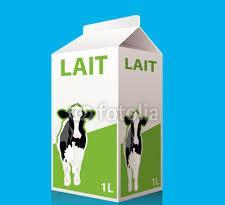 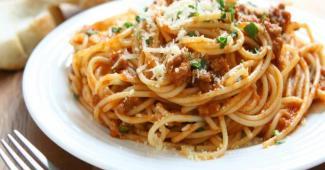 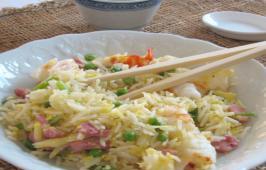 FARINE SUCRE HUILE    SEMOULE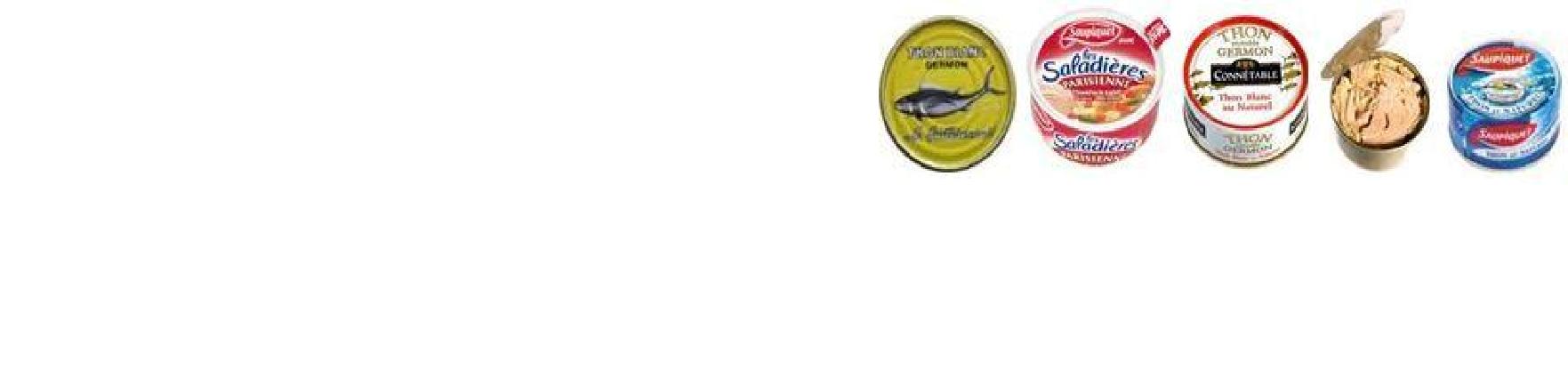 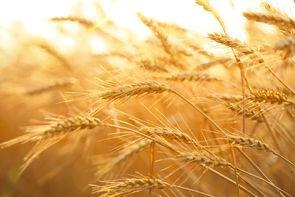 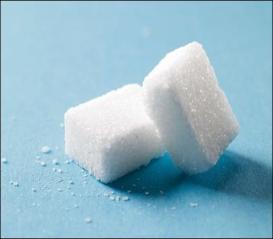 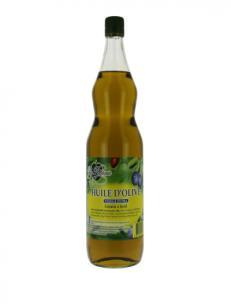 CONSERVES de PLATS CUISINES de LEGUMES, de FRUITS, de VIANDE, de POISSON…PETITS DEJEUNERS et GOÛTERS /café/thé/cacao/miel/Confiture/chocolat/biscottes/biscuits/compote…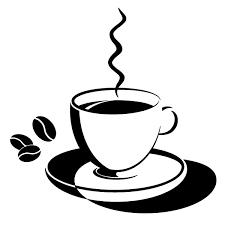 POTAGES , SOUPES...PRODUITS D’HYGIENE…Shampoing, savon, dentifrice… PRODUITS D’ENTRETIEN…Pour vêtements, sols, vaisselle… BEBES…Céréales, soupes, petits pots, plats cuisinés, lingettes…Nb : Nous ne souhaitons pas de lait en poudre pour les bébés (choix médical).Tous les produits signalés correspondent à des produits que nous n’obtenons que très difficilement par ailleurs.PROVENANCEDESTINATIONMOYENS MATERIELS- Union Européenne FEAD- Associations - Entrepôts - Etat Français PNAA- Centre Communal d'Action   - Camions frigorifiques- Industrie agro-alimentaire- Epiceries solidaires- Chambre froide positive (4°)- Grande distribution    - Chambre froide négative (-18°) - Collecte Nationale,- Dons...MOYENS HUMAINSOrigine des fonds nécessaires au fonctionnementOrigine des fonds nécessaires au fonctionnementOrigine des fonds nécessaires au fonctionnementOrigine des fonds nécessaires au fonctionnementOrigine des fonds nécessaires au fonctionnementOrigine des fonds nécessaires au fonctionnementOrigine des fonds nécessaires au fonctionnementMOYENS HUMAINS- 80 bénévoles- Contribution des associations - Subvention Conseil Général, Etat.- Contribution des associations - Subvention Conseil Général, Etat.- Contribution des associations - Subvention Conseil Général, Etat.- Contribution des associations - Subvention Conseil Général, Etat.- Contribution des associations - Subvention Conseil Général, Etat.- Contribution des associations - Subvention Conseil Général, Etat.- Contribution des associations - Subvention Conseil Général, Etat.- 6 salariés- StagiairesUn grand merci à vousPour une distribution tout au long de l'année, votre don parviendra aux familles les plus démunies de notre départementAdresse : 165 Rue du Général de Gaulle, 76770 Houlme (Le)Téléphone secrétariat :    02 35 08 44 04Mail :  ba.administration@barrouen.fr